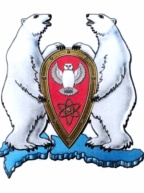 АДМИНИСТРАЦИЯ МУНИЦИПАЛЬНОГО ОБРАЗОВАНИЯ  ГОРОДСКОЙ ОКРУГ «НОВАЯ ЗЕМЛЯ»РАСПОРЯЖЕНИЕ« 26 » апреля 2016 г. № 98г. Архангельск-55О проведении праздничных мероприятий 	Девятого мая 2016 года празднуется 71-годовщина со дня Победы в Великой Отечественной Войне над фашистской Германией. 	В соответствии с Программой социально-экономического развития МО ГО «Новая Земля» на 2016-2018 гг., утвержденной решением Совета депутатов МО ГО «Новая Земля» от 30.11.2015 № 224, ведомственной целевой программой МО ГО «Новая Земля» «Молодежь Севера» на 2016 г., утвержденной постановлением администрации МО ГО «Новая Земля» от 27.10.2015 № 32,р а с п о р я ж а ю с ь:	1. В рамках проведения праздничных мероприятий, посвященных 71-летию  Великой Победы, ведущему специалисту отдела организационной, кадровой и социальной работы Москалевой А.Э. организовать вручение призов и памятных подарков победителям Первенства по «Новоземельскому биатлону» р.п. Белушья Губа:	- за I место: кубок, медаль, памятный подарок – скульптура «Медведь идущий большой»;	- за II место: кубок, медаль, памятный подарок – складное кресло «Holiday ALU LONG»;	- за III место: кубок, медаль, памятный подарок – набор «Пикник-4»;	- памятный подарок «За волю к победе» - часы настенные «Вега»;	- поощрительный приз «Самому яркому и лучшему болельщику» - футболка с новоземельской символикой, кружка с новоземельской символикой. 	2. Настоящее распоряжение опубликовать в газете «Новоземельские вести» и на официальном сайте Муниципального образования городской округ «Новая Земля».	3. Контроль за исполнением настоящего распоряжения возложить на ведущего специалиста отдела организационной, кадровой и социальной работы Москалеву А.Э.Глава муниципального образования					    Ж.К.Мусин